План – конспект урока по немецкому языку в 6 классе на тему: « Приемы обучения проблемно-поисковому чтению»Der Ball auf der Strasse.Воспитательные, образовательные и развивающие цели урока:- приобщить учащихся к культуре поведения на улице, обеспечить разностороннее развитие личности учащихся, повысить осознание своей собственной культуры;- обеспечить стимулирование речемыслительной и социальной активности учащихся;- развивать самостоятельность и творческий потенциал учащихся;- формировать у учащихся навыки основных видов речевой деятельности: 1) говорения в диалогической форме; 2) проблемно-поискового чтения; 3) письма, 4) аудирования.Оснащение урока: доска, тематические картинки, мяч, раздаточные карточки с заданиями.Ход урока:I Начало урока.( Приветствие, определение задач урока)- Die Stunde beginnt. Guten Tag. Setzt euch.Kinder, heute haben wir das Lesen. Wir arbeiten heute am Text “ Der Ball auf der Strasse’’.( На доске дано только название текста. Сам текст раздается учащимся после дотекстового этапа.)Der Ball auf der Strabe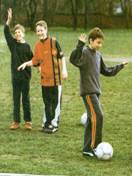 Im Hof ist es heute lustig. Viele Kinder springen oder spielen verschiedene Spiele. Das Wetter ist schön. Die Sonne scheint hell. Es ist warm. Die Kinder freuen sich über das schöne Wetter.Auf dem Asphalt vor dem Haus spielen viele Jungen Fusball. Das Spiel ist sehr interessant. Die Jungen sehen und hören nichts.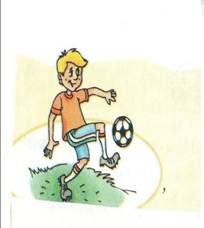 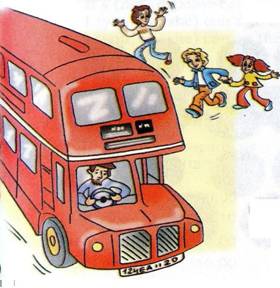 Da springt der Ball hoch, und schon ist er auf der Strasse. Dieter läuft nach dem Ball. Auf der Strasse ist starker Verkehr. Dieter sieht nach links und läuft zum Ball. Nach rechts hat er nicht gesehen. Von dort kommt aber ein Auto.Der Fahrer im Auto sieht den Jungen. Es bleiben nur 2-3 Meter. Was kann der Fahrer machen? Und das Auto fährt gegen eine Hauswand. Aber das ist kein Auto mehr. Das ist nur Altmetall.Ein Krankenauto kommt an. Die Sanitäter tragen den Fahrer ins Krankenauto. Das ist ein alter Mann. Ein Verkehrspolizist kommt an und fragt Dieter:’’Warum läufst du so schnell zum Ball? Warum hast du nicht nach links und nach rechts gesehen? Das ist eine Strabe mit starkem Verkehr. Wir gehen jetzt zu deinen Eltern.Dieter sieht auf das, was ein Auto war. So eine Katastrophe! Und warum? Er hat nicht nach rechts gesehen.II Дотекстовый этап. Kinder, lest bitte den Titel! Sagt, wie heibt der Text auf Russisch?-  Мяч на улице.-  Ja, das stimmt. Und was ist das? ( Учитель показывает детям мяч)-  Der Ball.( Das ist der Ball).-  Spielt ihr Ball gern?-  Ja, wir spielen Ball gern.-  Und welche Spiele spielt ihr?-  Ich spiele : Basket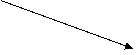  Volley Ball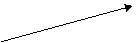 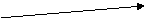 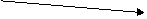 HandFub-  Wo spielt ihr Ball?-  Im Hof, in der Sporthalle, auf dem Sportplatz.-  Und auf der Strasse? Können die Kinder auf der Strabe Ball spielen?-  Nein, auf der Strasse können die Kinder nicht Ball spielen.-  Und warum? Was kann auf der Strasse passieren? Versuchen wir uns diese Situation vorzustellen.а ) Bildet die Sätze mit diesen Vokabeln.(Каждый ученик получает карточку со словами и составляет предложения)1 Bildet die Sätze mit diesen Vokabeln1)  sind, viele, Kinder, im Hof.2)  kommt, ein Auto, da.3)  ein Junge, nach dem Ball, läuft.4)  auf die Strasse, der Ball, springt.5)  eine Katastrophe, so, passiert.6)  Fubball, die Jungen, spielen.b) Jetzt stellt diese Sätze nach dem Sinn ( nach der Reihe). ( Дети ставят предложения в правильной последовательности).- Nun, welche Situation haben wir?( Один из учеников зачитывает получившуюся историю).III. Текстовый этап.-  Und wovon kann im Text die Rede sein?Lesen wir den Text vor! Im Text gibt es unbekannte Vokabeln. Sprecht mir nach! ( На доске записаны незнакомые слова. Дети повторяют за учителем)Das Krankenauto, der Verkehrspolizist, das Altmetall.- Anja, lies vor! – Roma, lies weiter vor!- Kinder, ist alles klar! (Habt ihr alles verstanden?)IV. Послетекстовый этапAufgaben zum Text I. Findet im Text folgende Sätze auf Deutsch.1.Во дворе сегодня весело.2.Дети радуются хорошей погоде.3.На асфальте перед домом мальчики играют в футбол.4. Тут мяч высоко подпрыгивает и он уже на улице.5. Дитер смотрит налево и бежит к мячу.6. Это только металлолом.7. Санитары несут водителя в санитарную машину.8. Это улица с сильным движением.( Это задание на карточке у учителя. Дети воспринимают его на слух)II. Beantwortet die Fragen ( sucht die Antworten auf folgende Fragen im Text).1. Wie ist das Wetter heute?2. Was spielen die Jungen vor dem Haus?3. Wer läuft nach dem Ball?4. Hat Dieter nach rechts gesehen?5. Wohin tragen die Sanitäter den Fahrer?6. Ist der Fahrer jung?7. Was fragt der Verkehrspolizist?III. Jetzt machen wir einige Aufgaben zum Text. Jeder bekommt ein Blatt mit diesen Aufgaben.( Дети получают листы с заданиями и выполняют их по порядку)Aufgaben zum TextI. Was ist richtig, was ist falsch?1. Das Wetter ist heute schlecht.2. Viele Jungen spielen Fubball.3. Der Verkehr auf der Strabe ist nicht stark.4. Dieter sieht nach rechts und läuft zum Ball.5. Das Auto fährt gegen eine Hauswand.6. Der Fahrer ist alt.II. Beendet die Sätze. Was passt zusammen?1. Im Hof ist es … a. läuft zum Ball.2. Vor dem Haus… b. heute lustig.3. Der Ball springt hoch, und… c. spielen die Jungen Fubball.4. Dieter sieht nach links und… d. schon ist er auf der Strabe.III. Ergänzt (дополните) die Sätze durch diese Worter: scheint, das Spiel, nichts, alter.1.  Die Sonne ….. hell.2.  Das ist ein …..Mann.3.  ….. ist sehr interessant.4.  Die Kinder sehen und hören …. .IV. Was ist der Hauptgedanke in jedem Absatz?Suche diese Sätze.V. Заключительный этап урока. Подводим итоги.- Also, Kinder, sagt , kann man auf der Strabe Fusball spielen?- Nein!- Warum?- Dort fahren viele Autos. Auf der Strasse kann eine Katastrophe passieren.- Ja, das stimmt. Und wie muss man über die Strabe gehen?Das ist die Verkehrsampel. Die Verkehrsampeln hängen an Strabenübergängen. Und was bedeutet jedes Licht?Das rote Licht bedeutet: Vorsicht! Stehenbleiben! Die Fubgnger müssen warten!Das gelbe Licht bedeutet: Vorsicht! Die Fubgänger müssen noch warten!Das grüne Licht bedeutet: der Weg ist frei! Du kannst über die Strabe gehen. Aber sieh zuerst nach links, dann nach rechts.-  Ist es klar?-  Ihre Hausaufgabe. Füllt die Lücken im Text aus.Der Ball auf der StrasseIm Hof ist es heute ……… . Viele ……. springen oder spielen verschiedene Spiele. Das Wetter ist …….. Die Sonne scheint hell. Es ist warm. Die Kinder freuen sich über das schöne……. .Auf dem Asphalt vor dem ……. spielen viele Jungen ……. . Das Spiel ist sehr interessant. Die Jungen sehen und hören nichts.Da springt ……. hoch, und schon ist er auf der ……… . Dieter läuft nach dem Ball. Auf der Strabe ist starker ……. . Dieter sieht nach links und …….. zum Ball. Nach rechts hat er nicht gesehen. Von dort kommt aber …….. .………. im Auto sieht den Jungen. Es bleiben nur 2-3 Meter. Was kann der Fahrer machen? Und das Auto fährt gegen ………….. . Aber das ist kein Auto mehr. Das ist nur………… .…………………… kommt an. Die Sanitäter tragen den Fahrer ins Krankenauto. Das ist ein alter Mann. Ein Verkehrspolizist kommt an und fragt Dieter:’’Warum läufst du so schnell zum Ball? Warum hast du nicht nach …………und nach rechts gesehen? Das ist eine Strabe mit starkem Verkehr. Wir gehen jetzt zu deinen……….. .Dieter sieht auf das, was ein Auto war. So…………………..! Und warum? Er hat nicht nach rechts gesehen.(Schön, Haus, der Ball, Kinder, lustig, Wetter, ein Auto, Altmetall, links, eine Katastrophe, eine Hauswand, Eltern, Verkehr, Fubball, läuft, ein Krankenauto, Strabe, der Fahrer.) Kinder, ihr habt heute gut gearbeitet! Ihr bekommt folgende Noten… ( eine Fünf, eine Vier, eine Drei)Die Stunde ist zu Ende. Auf Wiedersehen.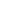 